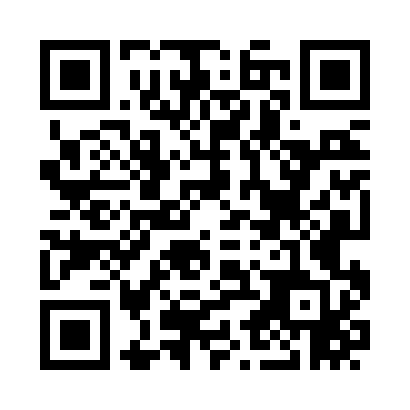 Prayer times for Zuck, Ohio, USAWed 1 May 2024 - Fri 31 May 2024High Latitude Method: Angle Based RulePrayer Calculation Method: Islamic Society of North AmericaAsar Calculation Method: ShafiPrayer times provided by https://www.salahtimes.comDateDayFajrSunriseDhuhrAsrMaghribIsha1Wed5:036:271:265:178:259:502Thu5:016:261:265:178:269:513Fri5:006:251:265:188:279:534Sat4:586:241:265:188:289:545Sun4:576:231:265:188:299:556Mon4:556:211:265:188:309:577Tue4:546:201:255:198:319:588Wed4:526:191:255:198:3210:009Thu4:516:181:255:198:3310:0110Fri4:496:171:255:198:3410:0211Sat4:486:161:255:208:3510:0412Sun4:466:151:255:208:3610:0513Mon4:456:141:255:208:3710:0614Tue4:446:131:255:218:3810:0815Wed4:426:121:255:218:3910:0916Thu4:416:111:255:218:4010:1017Fri4:406:101:255:218:4110:1218Sat4:396:101:255:228:4210:1319Sun4:376:091:255:228:4310:1420Mon4:366:081:265:228:4410:1621Tue4:356:071:265:228:4410:1722Wed4:346:061:265:238:4510:1823Thu4:336:061:265:238:4610:1924Fri4:326:051:265:238:4710:2125Sat4:316:041:265:248:4810:2226Sun4:306:041:265:248:4910:2327Mon4:296:031:265:248:5010:2428Tue4:286:031:265:248:5010:2529Wed4:276:021:265:258:5110:2630Thu4:266:021:275:258:5210:2731Fri4:266:011:275:258:5310:28